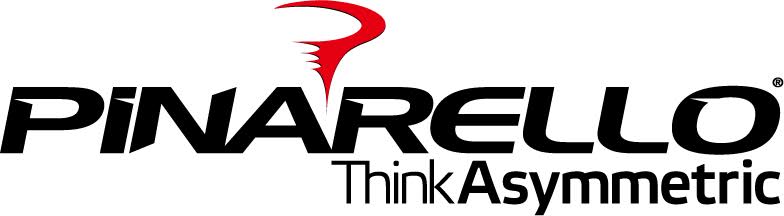 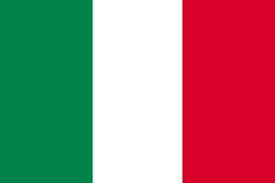 NEWモデルが登場！ピナレロ ２０２１年モデル早期受注開始します！期間：7月10日（金）～8月4日（火）まで期間中2021年モデルご成約のお客様は☆早期受注特典として店内のお買物に利用できる特別クーポン券進呈します！ピナレロご購入を検討されている方にはとってもお得な特典付となっています。詳しくは店頭スタッフまでお声掛け下さい！